Primjena linearne jednadžbe_3.dioPogledaj YouTube video i prepiši tri primjera: drži ctrl na tipkovnici i klikni ovdje!Primjer 4.	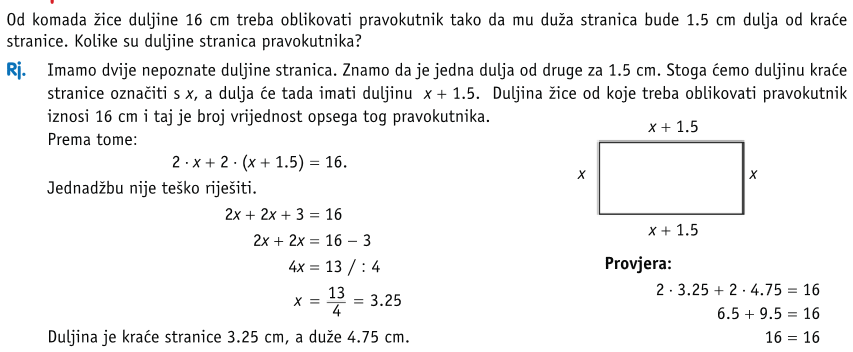 Primjer 5.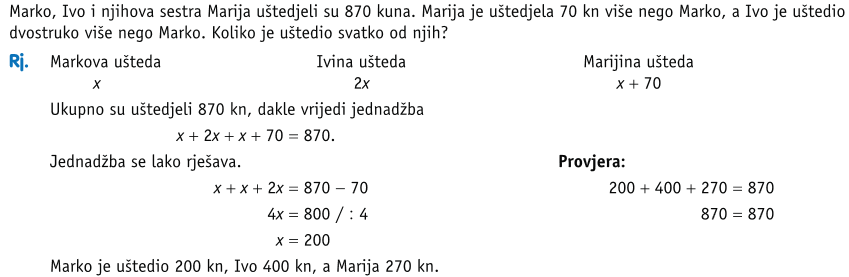 VAŽNO! Domaća zadaća:Iz knjige, sa 96. stranice, riješi zadatke 66.) i 72.) i 81.). 